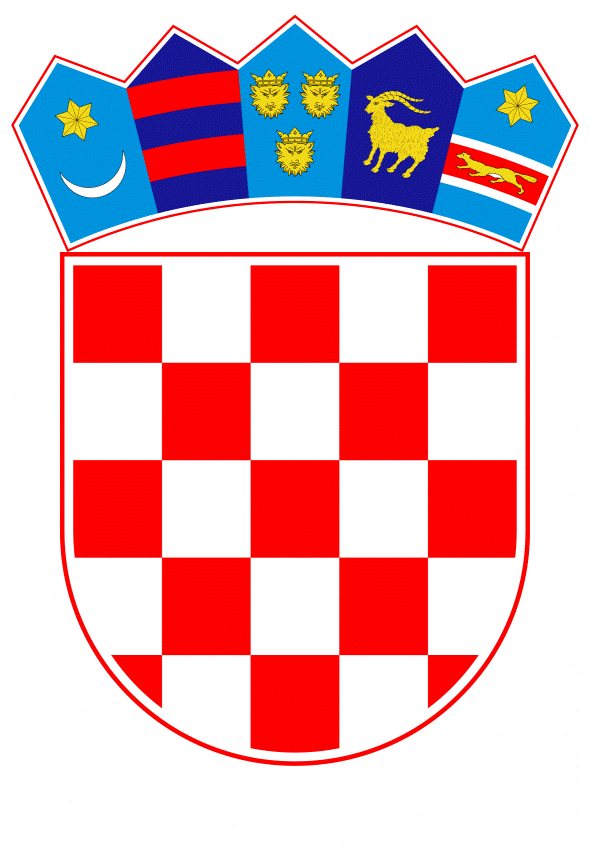 VLADA REPUBLIKE HRVATSKEZagreb, 18. lipnja 2021.______________________________________________________________________________________________________________________________________________________________________________________________________________________________Banski dvori | Trg Sv. Marka 2  | 10000 Zagreb | tel. 01 4569 222 | vlada.gov.hr  PrijedlogNa temelju članka 31.stavka 3. Zakona o Vladi Republike Hrvatske („Narodne novine“, br. 150/11., 119/14., 93/16. i 116/18.), a u vezi s člankom 35 stavkom 4. Ustavnog zakona o pravima nacionalnih manjina („Narodne novine“, br. 155/02., 47/10. - Odluka Ustavnog suda Republike Hrvatske, 80/10. i 93/11. - Odluka Ustavnog suda Republike Hrvatske), Vlada Republike Hrvatske je na sjednici održanoj _____________ 2021. donijelaZ A K L J U Č A KPrihvaća se Godišnje izvješće Savjeta za nacionalne manjine o utrošku sredstava osiguranih u Državnom proračunu Republike Hrvatske za 2020. godinu, u tekstu koji je dostavio Savjet za nacionalne manjine aktom, KLASA: 402-08/21-12/02, URBROJ: 50438/03-21-02, od 15. travnja 2021. KLASA: URBROJ: Zagreb,           PREDSJEDNIKmr. sc. Andrej PlenkovićOBRAZLOŽENJE	Predmetno Godišnje izvješće je izradio i Vladi Republike Hrvatske dostavio Savjet za nacionalne manjine, temeljem odredbi Ustavnog zakona o pravima nacionalnih manjina.           Vlada Republike Hrvatske je osigurala u Državnom proračunu Republike Hrvatske za 2020. godinu sredstva za programe ostvarivanja kulturne autonomije nacionalnih manjina udruga i ustanova nacionalnih manjina u iznosu od 43.502.500,00 kuna.	Za programe kulturne autonomije nacionalnih manjina u 2020. godini utrošeno je po podacima izvršenja Državnog proračuna iz sustava Državne riznice sveukupno 43.499.650,37 kuna, razlika sredstava od planiranih u iznosu od 2.849,63 kuna  vraćeni su u Državni proračun.          U odnosu na Odluku o rasporedu sredstava koja se u Državnom proračunu Republike Hrvatske osiguravaju za potrebe nacionalnih manjina u 2019. godini, navedeni iznos predstavlja povećanje od 7.389.843,00 kuna odnosno 20,5 %.	Ukupno je prijavljeno  1.061  programa iz područja kulturne autonomije, a od toga je Odlukom o rasporedu sredstava prihvaćeno 1.043 programa.Za program informiranja ukupno: 55 programaZa program izdavaštva ukupno: 67 programaZa program kulturnog amaterizma ukupno: 431 programaZa program kulturne manifestacije ukupno: 480 programaZa bilateralne sporazume 4 programaZa stvaranje pretpostavki za ostvarivanje kulturne autonomije romske nacionalne manjine 6 programa	Ukupno je sufinancirano 91 udruga, kao neposrednih korisnika potpora iz državnog proračuna i 126 podružnica, udruga tj. društava, KUD-ova u sastavu saveza i zajednica udruga koji se bave kulturnim amaterizmom.Epidemija bolesti CoVID-19 pogodila je gotovo sve aspekte društvenog, gospodarskog i političkog života, pa tako i aktivnosti udruga i ustanova manjina posebno u dijelu provedbe programa kulturnog amaterizma i manifestacija. Iako se svi predviđeni programi tijekom 2020. godine nisu uspjeli realizirati, planirana sredstva iskorištena su za jačanje infrastrukture udruga i ustanova.Navedeno je omogućeno donošenjem Dopuna Kriterija financiranja i ugovaranja programa kulturne autonomije nacionalnih manjina i metodologije praćenja i vrednovanja provedbe financiranih programa („Narodne novine“, broj 81/20), koji su na snagu stupili 15. srpnja 2020. Predmetnom Dopunom u Kriterijima je u članku 14. iza stavka 1. dodan novi stavak 2. koji glasi:„U slučaju nastupanja posebnih okolnosti koje podrazumijevaju događaj ili stanje koje se nije moglo predvidjeti i na koje se nije moglo utjecati, a koje trenutačno ugrožava pravni poredak, život, zdravlje ili sigurnost stanovništva te imovinu veće vrijednosti, Savjet za nacionalne manjine će udrugama i ustanovama čiji se programi kulturnog amaterizma i manifestacija sufinanciraju u predmetnom razdoblju, dopustiti korištenje sredstava odobrenih za te programe u visini do 80% za nabavu opreme i stvaranje prostornih i drugih uvjeta za djelovanje, sve do prestanka posebnih okolnosti.“Pod posebnim okolnostima u danom trenutku razumijeva se epidemija bolesti COVID-19 i posljedice uzrokovane elementarnom nepogodom potresa uslijed kojih su udruge i ustanove bile onemogućene u održavanju programa kulturnog amaterizma i manifestacija, slijedom čega im je Dopunom Kriterija omogućeno neutrošene iznose, iznimno do prestanka posebnih okolnosti, iskoristiti za tehničko i drugo opremanje prostorija za rad nabavom računala, namještaja i slično odnosno za programe nabavkom narodnih nošnji i drugih sredstava za tu namjenu.Tijekom 2020. godine nisu se vršili terenski izvidi za praćenje namjenskog utroška sredstava iz razloga epidemiološke situacije bolesti CoVID-19. Na polugodištu, III. kvartalu i krajem godine udruge su dostavile polugodišnje, kvartalno odnosno godišnje izvješće s propisanim obrascima i dokumentacijom. Jedan od glavnih uvjeta za sufinanciranje u narednom razdoblju je prihvaćanje godišnjih izvješća od strane Stručne službe Savjeta o namjenskom korištenju dodijeljenih proračunskih sredstava.Prilikom određivanja visine sredstava za programe kulturne autonomije udruga i ustanova manjina prijavljenih na Javni poziv za 2020. godinu, Povjerenstvo se vodilo bodovnom listom radi transparentnog načina vrednovanja kako prijavljenih programa, tako i  programa izvršenih u prethodnoj godini. Izvršenje programa odnosno prava i obveze koje iz toga proizlaze, Savjet regulira ugovorom koji sklapa pojedinačno sa svakom udrugom i ustanovom kao neprofitnom organizacijom krajnjim korisnikom proračunskih sredstava, a kao instrument osiguranja plaćanja korisnik je dužan položiti bjanko zadužnicu.Uvažavajući preporuke Državnog ureda za reviziju iz ožujka 2015., Savjet je uvrstio u ugovore za 2020. godinu odredbe koje se odnose na dopuštene limite prema vrstama troškova za svaki program posebno.Godišnjim planom terenskih izvida i kontrola, od 5. lipnja 2020., planirano je da djelatnici Stručne službe Savjeta izvrše u 2020. godini 27 terenskih izvida udruga i ustanova nacionalnih manjina i obuhvate tekuće donacije u ukupnom iznosu od 9.956.000,00 kuna. Knjigovodstveni servis je izvršio kontrolu i analizu godišnjih izvještaja za 40 udruga i ustanova nacionalnih manjina  čime je obuhvaćeno sredstava u ukupnom iznosu od 11.225.000,00 kuna iz Državnog proračuna doznačenih udrugama i ustanovama nacionalnih manjina za ostvarivanje programa kulturne autonomije za 2020. godinu.Stručna služba Savjeta je izvršila kontrolu i analizu godišnjih izvješća u iznosu od   22.214.000,00 kuna. Stručna služba Savjeta za nacionalne manjine podnijela je zahtjeve za povrat sredstava za 2020. godinu u ukupnom iznosu od 765.213,66 kuna. Predlaže se Vladi Republike Hrvatske da prihvati Godišnje izvješće Savjeta za nacionalne manjine o utrošku sredstava osiguranih u Državnom proračunu Republike Hrvatske za 2020. godinu.PODNOSItelj:Savjet za nacionalne manjinePredmet:Godišnje izvješće Savjeta za nacionalne manjine o utrošku sredstava osiguranih u Državnom proračunu Republike Hrvatske za 2020. godinu